от 26 октября 2021 года									         № 1230О внесении изменении в постановление администрации городского округа город Шахунья Нижегородской области от 30.01.2020 года № 95 «Об антитеррористической комиссии городского округа город Шахунья Нижегородской области»В связи с кадровыми изменениями, администрация городского округа город Шахунья Нижегородской области п о с т а н о в л я е т :1. В постановление администрации городского округа город Шахунья Нижегородской области от  30.01.2020 года № 95 «Об антитеррористической комиссии  городского округа город Шахунья Нижегородской области» (с изм. от 13.04.2021 г. 
№ 399) внести изменения, изложив состав антитеррористической комиссии  городского округа город Шахунья Нижегородской области в новой редакции согласно приложению к настоящему постановлению.2. Настоящее постановление  вступает в законную силу со дня его официального опубликования на официальном сайте администрации городского округа город Шахунья Нижегородской области и в газете «Знамя труда».3. Общему отделу администрации городского округа город Шахунья Нижегородской области обеспечить размещение настоящего постановления на официальном сайте администрации городского округа город Шахунья Нижегородской области и в газете «Знамя труда».Глава местного самоуправлениягородского округа город Шахунья						          Р.В.КошелевУтвержденпостановлением администрации городского округа город Шахунья Нижегородской области от 26.10.2021 г. № 1230Состав антитеррористической комиссии 
городского округа город Шахунья Нижегородской области  Кошелев Роман Вячеславович - глава местного самоуправления городского округа город Шахунья Нижегородской области (председатель комиссии). Паньшин Владимир Игоревич - начальник отделения в городе Шахунье УФСБ России по Нижегородской области, заместитель председателя комиссии (по согласованию). Макаров Алексей Евгеньевич - начальник Отдела МВД России по городу Шахунья Нижегородской области (по согласованию). Занкевич Татьяна Викторовна – и.о. начальника линейного пункта полиции на станции Шахунья Нижегородской области (по согласованию). Овчинников Алексей Михайлович – начальник 121-ПСЧ 28 ПСО ФПС ГПС ГУ МЧС России по Нижегородской области (по согласованию). Походяев Алексей Сергеевич - начальник Уренского отделения вневедомственной охраны - филиала ФГКУ «Управление вневедомственной охраны войск национальной гвардии Российской Федерации по Нижегородской области» (по согласованию). Корпусов Андрей Александрович - начальник сектора ГОЧС и МОБ работы администрации городского округа город Шахунья Нижегородской области (секретарь комиссии).___________________________________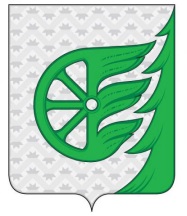 Администрация городского округа город ШахуньяНижегородской областиП О С Т А Н О В Л Е Н И Е